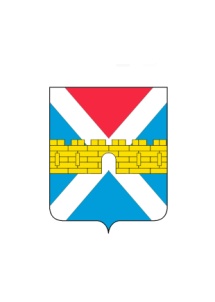 АДМИНИСТРАЦИЯ  КРЫМСКОГО  ГОРОДСКОГО  ПОСЕЛЕНИЯ КРЫМСКОГО РАЙОНАПОСТАНОВЛЕНИЕот 31.12.2019                                                                                                                        № 1296город КрымскОб утверждение Порядка составления и утверждения плана финансово-хозяйственной деятельности муниципальных бюджетных учреждений, подведомственных администрации Крымского городского поселения Крымского района В соответствии с положениями Федеральных законов от 12 января      1996 г. № 7-ФЗ «О некоммерческих организациях» и приказом Министерства финансов Российской Федерации от 31 августа 2018 г. № 186н «О требованиях к составлению и утверждению плана финансово-хозяйственной деятельности государственного (муниципального) учреждения», для регламентирования требований к порядку финансово-хозяйственной деятельности муниципальных бюджетных учреждений, подведомственных администрации Крымского городского поселения Крымского района, п о с т а н о в л я ю:1. Утвердить Порядок составления и утверждения плана финансово-хозяйственной деятельности муниципальных бюджетных учреждений, подведомственных администрации Крымского городского поселения Крымского района (приложение).2. Признать утратившим силу с 1 января 2020 г. постановление администрации Крымского городского поселения Крымского района                 от 25 декабря 2018 г. № 1280 «Об утверждении Порядка составления                    и утверждения плана финансово-хозяйственной деятельности муниципальных бюджетных учреждений, подведомственных администрации Крымского городского поселения Крымского района».3. Организационному отделу администрации Крымского городского поселения Крымского района (Завгородняя Е.Н.) разместить настоящее постановление на официальном сайте администрации Крымского городского поселения Крымского района в сети Интернет.4.  Настоящее постановление вступает в силу с 1 января 2020 г.Глава Крымского городскогопоселения Крымского района                                                         Я.Г. Будагов